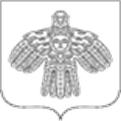 В соответствии с частью 19 статьи 30 Федерального закона от 08.05.2010 № 83-ФЗ «О внесении изменений в отдельные законодательные акты Российской Федерации в связи с совершенствованием правового положения государственных (муниципальных) учреждений» и частью 3.17 статьи 2 Федерального закона от 03.11.2006 № 174-ФЗ «Об автономных учреждениях» приказываю:1.	Утвердить прилагаемый Порядок взыскания остатков средств, предоставленных бюджетным и автономным учреждениям муниципального округа «Ухта» из бюджета муниципального округа «Ухта», при отсутствии потребности в направлении их на цели выделения с учетом общих требований, установленных Министерством финансов Российской Федерации.2.	Признать утратившими силу приказы Финансового управления администрации МОГО «Ухта»:-	от 31.12.2019 № 249 «Об утверждении порядка взыскания остатков средств, предоставленных бюджетным и автономным учреждениям МОГО «Ухта» из бюджета МОГО «Ухта», при отсутствии потребности в направлении их на цели выделения с учетом общих требований, установленных Министерством финансов Российской Федерации»;-	от 31.12.2020 № 313 «О внесении изменений в Приказ Финансового управления администрации МОГО «Ухта» от 31.12.2019 № 249 «Об утверждении порядка взыскания остатков средств, предоставленных бюджетным и автономным учреждениям МОГО «Ухта» из бюджета МОГО «Ухта», при отсутствии потребности в направлении их на цели выделения с учетом общих требований, установленных Министерством финансов Российской Федерации».3.	Настоящий приказ вступает в силу с момента подписания.4.	Контроль за исполнением настоящего приказа возложить на заместителя начальника управления по курируемому направлению.ПриложениеУТВЕРЖДЕНОприказом Финансового управления администрации муниципального округа «Ухта»от 29.01.2024 № 16ПОРЯДОК взыскания остатков средств, предоставленных бюджетным и автономным учреждениям муниципального округа «Ухта» из бюджета муниципального округа «Ухта», при отсутствии потребности в направлении их на цели выделения с учетом общих требований, установленных Министерством финансов Российской Федерации1.	Настоящий Порядок разработан в соответствии с частью 19 статьи 30 Федерального закона от 08.05.2010 № 83-ФЗ «О внесении изменений в отдельные законодательные акты Российской Федерации в связи с совершенствованием правового положения государственных (муниципальных) учреждений», частью 3.17 статьи 2 Федерального закона от 03.11.2006 № 174-ФЗ «Об автономных учреждениях» и устанавливает порядок взыскания Управлением Федерального казначейства по Республике Коми (далее - УФК по РК) в бюджет муниципального округа «Ухта» неиспользованных на начало текущего финансового года остатков субсидий, ранее предоставленных бюджетным и автономным учреждениям муниципального округа «Ухта» (далее - учреждение) на соответствующий финансовый год на цели, не связанные с возмещением расчетно-нормативных затрат на оказание муниципальных услуг (выполнение работ) (далее - целевые субсидии).2.	Взысканию подлежат неиспользованные остатки целевых субсидий, в отношении которых отраслевым (функциональным) органом, осуществляющим функции и полномочия учредителя учреждений (далее - орган), не принято решение о наличии потребности в направлении их на те же цели в текущем финансовом году (далее - остатки целевых субсидий, подлежащие взысканию).3.	Взыскание в бюджет муниципального округа «Ухта» остатков целевых субсидий, подлежащих взысканию, осуществляется в соответствии с Общими требованиями к порядку взыскания в соответствующий бюджет неиспользованных остатков субсидий, предоставленных из бюджетов бюджетной системы Российской Федерации государственным (муниципальным) бюджетным и автономным учреждениям.4.	Учреждения не позднее 31 марта текущего финансового года или первого рабочего дня, следующего за указанной датой, представляет в УФК по РК, в котором ему открыт отдельный лицевой счет для учета операций с целевыми субсидиями (далее - лицевой счет по иным субсидиям), утвержденные органом Сведения об операциях с целевыми субсидиями на 20__ г. (далее - Сведения об операциях с целевыми субсидиями) с указанием разрешенного к использованию остатка целевых средств.5.	В случае если до 31 марта текущего финансового года или первого рабочего дня, следующего за указанной датой, учреждением не представлены Сведения об операциях с целевыми субсидиями, с указанием разрешенного к использованию остатка целевых средств, УФК по РК не позднее десятого рабочего дня после 5 апреля текущего финансового года или первого рабочего дня, следующего за указанной датой, осуществляет взыскание остатков целевых субсидий, подлежащих взысканию, путем их перечисления на казначейский счет № 03100643000000010700, открытый УФК по РК для осуществления и отражения операций по учету и распределению поступлений для последующего перечисления остатков целевых субсидий, подлежащих взысканию, в доход бюджета муниципального округа «Ухта».6.	Перечисление остатков целевых субсидий, подлежащих взысканию, осуществляется в пределах общего остатка средств, учтенных на лицевом счете по иным субсидиям, открытом учреждению, на основании платежных документов, оформленных в установленном порядке УФК по РК, на казначейский счет № 03100643000000010700 по месту открытия лицевого счета администратора доходов бюджета, органу, осуществляющему функции и полномочия учредителя.Российская ФедерацияРеспублика КомиРоссийская ФедерацияРеспублика КомиРоссия ФедерацияКоми РеспубликаРоссия ФедерацияКоми РеспубликаФИНАНСОВОЕ УПРАВЛЕНИЕ АДМИНИСТРАЦИИ МУНИЦИПАЛЬНОГО ОКРУГА «УХТА»ФИНАНСОВОЕ УПРАВЛЕНИЕ АДМИНИСТРАЦИИ МУНИЦИПАЛЬНОГО ОКРУГА «УХТА»«УХТА» МУНИЦИПАЛЬНÖЙ КЫТШЛÖН АДМИНИСТРАЦИЯСА СЬÖМ ОВМÖСÖН ВЕСЬКÖДЛАНİН«УХТА» МУНИЦИПАЛЬНÖЙ КЫТШЛÖН АДМИНИСТРАЦИЯСА СЬÖМ ОВМÖСÖН ВЕСЬКÖДЛАНİНПРИКАЗПРИКАЗПРИКАЗПРИКАЗ29.01.2024№№16г.Ухта, Республика КомиОб утверждении Порядка взыскания остатков средств, предоставленных бюджетным и автономным учреждениям муниципального округа «Ухта» из бюджета муниципального округа «Ухта», при отсутствии потребности в направлении их на цели выделения с учетом общих требований, установленных Министерством финансов Российской ФедерацииНачальник управленияГ.В. Крайн